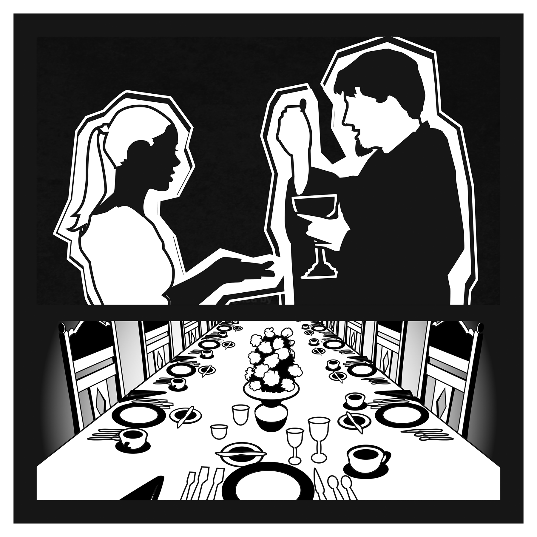 20th Sunday after Pentecost“At last the march shall end; the wearied ones shall rest; the pilgrims find their home at last, Jerusalem the blest. Rejoice! Rejoice, give thanks, and sing!” LSB 813:6AS WE GATHERFood is at the center of our lives—we either live to eat or eat to live, but we always eat. In the parable of our Lord this morning, we hear the kingdom of God compared to a wedding feast. When those invited proved to be unworthy, God called every kind of person from the highways and byways of life and equipped them with a wedding garment as well as an honored place at His table. This feast is the promise of Isaiah the prophet, the joyful refrain of the beloved Psalm 23, and the promise still given and kept by our Lord as we gather around His holy body and blood. But the Meal is not simply about the eating, but the food—Christ’s flesh for the life of the world and His blood that cleanses us from all our sin. Because of this, it is the supper of our joy here on earth and the supper of our glory in heaven forevermore.PSALM 23+ CONFESSION and ABSOLUTION +(LSB, Divine Service, Setting Five, pg. 213)+ SERVICE OF THE WORD +HYMN “Praise the Almighty” (LSB 797)COLLECT OF THE DAY (bulletin insert)OLD TESTAMENT READING Isaiah 25:6-9 (bulletin insert)GRADUAL (bulletin insert, below Collect of the Day)EPISTLE Philippians 4:4-13 (bulletin insert)HOLY GOSPEL Matthew 22:1-14 (bulletin insert)NICENE CREED (LSB, back inside cover)HYMN “Rejoice, O Pilgrim Throng” (LSB 813)SERMON “Come to The Feast!”PRAYER OF THE CHURCH (LSB, pg. 215-216)RETURNING OF OUR FIRST FRUITS+ SERVICE OF THE SACRAMENT +Divine Service and the Close Fellowship of Holy CommunionOur Lord speaks and we listen. His Word bestows what it says. Faith that is born from what is heard acknowledges the gifts received with eager thankfulness and praise. The gifts include the Holy Supper in which we receive His true body and blood to eat and drink. Those welcome to the table acknowledge the real presence of the body and blood of Christ, confess their own sinfulness, and in true faith wish to receive the forgiveness and strength promised through this Holy Sacrament, as instructed … and in unity of faith … with God’s people here in this congregation. It is our sincerest desire that you join in the intimacy of this fellowship. However, if you are not, yet, an instructed and confirmed member-in-good-standing of a congregation of the Lutheran Church-Missouri Synod, please visit with the pastor about such a fellowship before communing. If you wish to come forward for a blessing, you are welcome to join us at the rail to receive such. Please cross your arms in front of you to indicate that desire.PREFACE (LSB, pg. 216)LORD’S PRAYER, SUNG (LSB, front inside cover)THE WORDS OF OUR LORDDISTRIBUTION “At the Lamb’s High Feast We Sing” (LSB 633)POST-COMMUNION LITURGY (LSB, pg. 218)HYMN “Savior, like a Shepherd Lead Us” (LSB 711)FAITH LUTHERAN CHURCH,Rev. Curt Hoover, Rev. Alebachew Teshome,Rev. Craig Fiebiger, Rev. Doug DeWitt2640 Buckner Road, Thompson’s Station, TN  37179, (615) 791-1880www.faithlutheran-tn.org                          All are welcome …                                … Christ is honored.